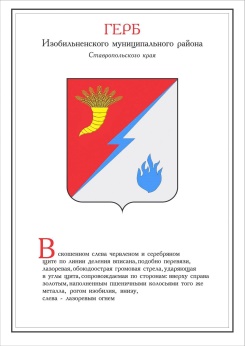 ДУМА ИЗОБИЛЬНЕНСКОГО городского округаСТАВРОПОЛЬСКОГО КРАЯПЕРВОГО СОЗЫВАРЕШЕНИЕ14 мая 2020 года                          г. Изобильный                                      №397О внесении изменений в некоторые решения Думы Изобильненского городского округа Ставропольского краяВ соответствии с Конституцией Российской Федерации, федеральными законами от 21 декабря 1994 года №68-ФЗ «О защите населения и территорий от чрезвычайных ситуаций природного и техногенного характера», от                     30 марта 1999 года №52-ФЗ «О санитарно-эпидемиологическом благополучии населения», пунктом 47 части 2 статьи 30 Устава Изобильненского городского округа Ставропольского края Дума Изобильненского городского округа Ставропольского края решила:1. Внести в Порядок проведения публичных слушаний в Изобильненском городском округе Ставропольского края, утвержденный решением Думы Изобильненского городского округа Ставропольского края от 26 сентября 2017 года №10 (с изменениями, внесенными решением Думы Изобильненского городского округа Ставропольского края от 30 октября 2018 года №198), следующие изменения:1.1. пункт 1.2. дополнить абзацем восьмым следующего содержания:«форма проведения публичных слушаний – очная, предполагающая непосредственное присутствие участников на публичных слушаниях, и дистанционная (заочная) с использованием средств видео-конференц-связи.»;1.2. дополнить пунктом 1.9. следующего содержания: «1.9. В период введения уполномоченными органами на территории городского округа режима повышенной готовности или режима чрезвычайной ситуации, ограничительных мероприятий (карантина), чрезвычайного или военного положения, по решению Думы Изобильненского городского округа Ставропольского края (далее – Дума городского округа) или Главы Изобильненского городского округа Ставропольского края (далее – Глава городского округа) публичные слушания проводятся в дистанционной форме с использованием средств видео-конференц-связи. Организация и процедура проведения публичных слушаний в дистанционной форме осуществляется в соответствии с настоящим Порядком с учетом особенностей, установленных частью 4 настоящего Порядка.»;1.3. абзац первый пункта 2.1. изложить в следующей редакции:«2.1. Публичные слушания проводятся по инициативе населения городского округа, Думы городского округа или Главы городского округа.»;1.4. абзац первый пункта 2.11. изложить в следующей редакции:«2.11. Решение Думы городского округа или распоряжение Главы городского округа, либо информация о назначении публичных слушаний, а также полный текст проекта муниципального правового акта, выносимого на публичные слушания, подлежат официальному опубликованию (обнародованию) и размещению в информационно-телекоммуникационной сети «Интернет» на официальном портале органов местного самоуправления Изобильненского городского округа Ставропольского края и (или) официальном сайте Думы Изобильненского городского округа Ставропольского края соответственно (далее – сеть «Интернет», официальный портал (сайт)), не менее чем за 7 дней до дня проведения публичных слушаний, если иной срок не установлен законодательством.»;1.5. в пункте 2.15.:1.5.1. в абзаце втором после слов «и размещение» дополнить словами «на официальном портале (сайте)»;1.5.2. в абзаце пятом после слов «выносимых на публичные слушания» дополнить словами «, размещает проект итогового документа на официальном портале (сайте) в сети «Интернет»;1.5.3. в абзаце девятом после слов «и размещение» дополнить словами «на официальном портале (сайте)»;1.6. в пункте 3.10. после слов «размещение его» дополнить словами «на официальном портале (сайте)»;1.7. в абзаце первом пункта 3.16. после слов «и размещению» дополнить словами «на официальном портале (сайте)»;1.8. дополнить частью 4 следующего содержания:«4. Особенности проведения публичных слушаний в дистанционной форме4.1. Публичные слушания в дистанционной форме проводятся в случаях, установленных в пункте 1.9. настоящего Порядка, с использованием средств видео-конференц-связи.4.2. Регистрация участников публичных слушаний в дистанционной форме проводится рабочим органом перед открытием публичных слушаний, перерегистрация - перед проведением голосования по проекту итогового документа в целом (по каждому пункту проекта итогового документа).Участник публичных слушаний считается присутствующим на публичных слушаниях после регистрации и принимает участие в обсуждении вопросов и голосовании в соответствии с условиями режима видео-конференц-связи.».2. Внести в пункт 4.10. Положения о Президиуме Думы Изобильненского городского округа Ставропольского края, утвержденного решением Думы Изобильненского городского округа Ставропольского края от 22 декабря 2017 года №68 изменение, изложив его в следующей редакции: «4.10. В особых случаях заседание Президиума и принятие им решений осуществляется в следующем порядке:1) При наличии обстоятельств, препятствующих проведению очного заседания Президиума, председатель Думы городского округа проводит его с использованием средств видео-конференц-связи. Член Президиума считается присутствующим на данном заседании и принимает участие в голосовании в соответствии с условиями режима видео-конференц-связи.2) В случаях, требующих безотлагательного принятия решения Президиума по вопросам, не вызывающим особой необходимости коллегиального их обсуждения, оно может быть принято голосованием путем опроса членов Президиума (в том числе по техническим средствам связи) с последующим письменным закреплением их мнения в опросном листе.». 3. Настоящее решение вступает в силу со дня его официального опубликования (обнародования). Председатель Думы Изобильненского городского округа Ставропольского края А.М. РоговГлава Изобильненского городского округаСтавропольского края В.И. Козлов